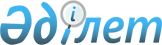 О признании утратившим силу решения Енбекшиказахского районного маслихатаРешение Енбекшиказахского районного маслихата Алматинской области от 11 мая 2018 года № 29-40. Зарегистрировано Департаментом юстиции Алматинской области 30 мая 2018 года № 4733
      В соответствии со статьей 27 Закона Республики Казахстан от 6 апреля 2016 года "О правовых актах", Енбекшиказахский районный маслихат РЕШИЛ:
      1. Признать утратившим силу решения Енбекшиказахского районного маслихата "Об утверждении Положения государственного учреждения "Аппарат Енбекшиказахского районного маслихата" от 25 августа 2015 года № 50-2 (зарегистрирован в Реестре государственной регистрации нормативных правовых актов № 3449, опубликован 19 октября 2015 года в информационно-правовой системе "Әділет").
      2. Контроль за исполнением настоящего решения возложить на руководителя аппарата Енбекшиказахского районного маслихата Джелдикбаеву Айкерим Алчиновну.
      3. Настоящее решение вступает в силу со дня государственной регистрации в органах юстиции и вводится в действие со дня его первого официального опубликования.
					© 2012. РГП на ПХВ «Институт законодательства и правовой информации Республики Казахстан» Министерства юстиции Республики Казахстан
				
      Председатель сессии Енбекшиказахского районного маслихата 

К. Жумагожа

      Секретарь Енбекшиказахского районного маслихата 

Б. Ахметов
